                                                                                             Obec Trnovec nad Váhom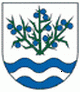 Materiál č. 2 na 26. zasadnutie Obecného zastupiteľstva v Trnovci nad Váhom dňa 10.07.2017K bodu programu 3:„ Zámer obce Trnovec nad Váhom ako prípad hodný osobitného zreteľa v súlade s § 9a ods. 8 písm. e) zákona č. 138/1991 Zb. o majetku obcí v znení neskorších predpisov - ,,Cesta I/75 Šaľa- obchvat“- schválenie predaja nehnuteľností v k. ú. Trnovec nad Váhom“1. Dôvodová správaPredkladá: Ing. Július Rábek, starosta obceDôvodová správa k materiálu č. 2 na 26. zasadnutie OZ v Trnovci nad Váhom Na predchádzajúcom 25. zasadnutí Obecného zastupiteľstva v Trnovci nad Váhom bol uznesením č. 233/2017 zo dňa 19.06.2017 schválený zámer obec Trnovec nad Váhom na predaj majetku obce  v zmysle zákona SNR č. 138/1991 Zb. o majetku obcí v znení neskorších predpisov ako prípad hodný osobitného zreteľa podľa § 9a ods. 8 písm. e/ tohto zákona spočívajúci vo výstavbe verejnoprospešnej líniovej stavby „Cesta I/75 Šaľa – obchvat“.Jedná sa o predaj nehnuteľností, nachádzajúcich sa v k. ú. Trnovec nad Váhom, vo vlastníctve obce Trnovec nad Váhom, zapísaných na Okresnom úrade Šaľa, katastrálnom odbore, odčlenené z pôvodných pozemkov evidovaných na LV č. 1416, 1979 a 1981 na základe geometrického plánu č. 36315583-036-2012, ktorý vyhotovil GEO3 Trenčín, s.r.o. dňa 07.02.2013 a úradne overil príslušný okresný úrad dňa 11.06.2013 pod číslom 47/13, a to konkrétne nehnuteľnosti:• parcela č. 1560/83, odčlenená geometrickým plánom č. 36315583-036-2012,  reg. „C“ – KN, vo výmere 77 m2, druh pozemku: orná pôda, por. č. v časti B LV-1, spoluvl. podiel 1/1• parcela č. 1560/82, odčlenená geometrickým plánom č. 36315583-036-2012,  reg. „C“ – KN, vo výmere 4 m2, druh pozemku: orná pôda, por. č. v časti B LV-1, spoluvl. podiel 1/1• parcela č. 1550/7, odčlenená geometrickým plánom č. 36315583-036-2012,  reg. „C“ – KN, vo výmere 2 m2, druh pozemku: zastavané plochy a nádvoria, por. č. v časti B LV-1, spoluvl. podiel 1/1• parcela č. 1560/90, odčlenená geometrickým plánom č. 36315583-036-2012,  reg. „C“ – KN, vo výmere 81 m2, druh pozemku: zastavané plochy a nádvoria, por. č. v časti B LV-1, spoluvl. podiel 1/1• parcela č. 1560/88, odčlenená geometrickým plánom č. 36315583-036-2012,  reg. „C“ – KN, vo výmere 17 m2, druh pozemku: zastavané plochy a nádvoria, por. č. v časti B LV-1, spoluvl. podiel 1/1• parcela č. 1560/87, odčlenená geometrickým plánom č. 36315583-036-2012,  reg. „C“ – KN, vo výmere 3 m2, druh pozemku: zastavané plochy a nádvoria, por. č. v časti B LV-1, spoluvl. podiel 1/1• parcela č. 1560/89, odčlenená geometrickým plánom č. 36315583-036-2012,  reg. „C“ – KN, vo výmere 80 m2, druh pozemku: zastavané plochy a nádvoria, por. č. v časti B LV-1, spoluvl. podiel 1/1•  parcela č. 1560/91, odčlenená geometrickým plánom č. 36315583-036-2012,  reg. „C“ – KN, vo výmere 173 m2, druh pozemku: zastavané plochy a nádvoria, por. č. v časti B LV-1, spoluvl. podiel 1/1•  parcela č. 1570/23, odčlenená geometrickým plánom č. 36315583-036-2012,  reg. „C“ – KN, vo výmere 1 m2, druh pozemku: orná pôda, por. č. v časti B LV-1, spoluvl. podiel 1/1• parcela č. 1570/24, odčlenená geometrickým plánom č. 36315583-036-2012,  reg. „C“ – KN, vo výmere 7 m2, druh pozemku: orná pôda, por. č. v časti B LV-1,  spoluvl. podiel 1/1• parcela č. 1570/25, odčlenená geometrickým plánom č. 36315583-036-2012,  reg. „C“ – KN, vo výmere 11 m2, druh pozemku: orná pôda, por. č. v časti B LV-1,  spoluvl. podiel 1/1• parcela č. 1560/73, odčlenená geometrickým plánom č. 36315583-036-2012,  reg. „C“ – KN, vo výmere 18 m2, druh pozemku: orná pôda, por. č. v časti B LV-1, spoluvl. podiel 1/1• parcela č. 1560/74, odčlenená geometrickým plánom č. 36315583-036-2012,  reg. „C“ – KN, vo výmere 33 m2, druh pozemku: orná pôda, por. č. v časti B LV-1, spoluvl. podiel 1/1• parcela č. 1597/74, odčlenená geometrickým plánom č. 36315583-036-2012,  reg. „C“ – KN, vo výmere 418 m2, druh pozemku: orná pôda, por. č. v časti B LV-4, spoluvl. podiel 1/6• parcela č. 1560/71, odčlenená geometrickým plánom č. 36315583-036-2012,  reg. „C“ – KN, vo výmere 18 m2, druh pozemku: orná pôda, por. č. v časti B LV-4, spoluvl. podiel 1/6• parcela č. 1560/69, odčlenená geometrickým plánom č. 36315583-036-2012,  reg. „C“ – KN, vo výmere 7 m2, druh pozemku: orná pôda, por. č. v časti B LV-4, spoluvl. podiel 1/6• parcela č. 1560/70, odčlenená geometrickým plánom č. 36315583-036-2012,  reg. „C“ – KN, vo výmere 18 m2, druh pozemku: orná pôda, por. č. v časti B LV-4, spoluvl. podiel 1/6• parcela č. 1560/72, odčlenená geometrickým plánom č. 36315583-036-2012,  reg. „C“ – KN, vo výmere 2930 m2, druh pozemku: orná pôda, por. č. v časti B LV-4, spoluvl. podiel 1/6V zmysle § 9a ods. 8 písm. e)  zákona č. 138/1991 Zb. o majetku obcí v znení neskorších predpisov bol zámer prevodu majetku obce zverejnený na úradnej tabuli a webovej stránke obce dňa 21. júna 2017,  t. j. 15 – dňová lehota v zmysle zákona bola dodržaná.Po splnení všetkých podmienok v zmysle zákona o majetku obcí by malo následne dôjsť k schváleniu predaja predmetného majetku obce a kúpnej zmluvy z dôvodu hodného osobitného zreteľa, ktorým je skutočnosť, že ide o verejný záujem, t. j. jedná sa o líniovú stavbu – cestu z dôvodu výstavby ktorej možno podľa § 17 a cestného zákona vlastnícke právo k nehnuteľnostiam  vo verejnom záujme za náhradu vyvlastniť. Na uvedenú líniovú stavbu bolo vydané rozhodnutie o umiestnení stavby ( územné rozhodnutie ) , ktoré je právoplatné a bolo vydané v súlade s príslušnou územnou dokumentáciou . Účelom stavby je vybudovanie novej trasy cesty I/75 mimo zastavaného územia  obchvatom Šale s obchvatmi priľahlých obcí, čím sa dosiahne odklonenie tranzitnej dopravy z miest a obcí, zlepšenie životného prostredia občanov mesta Šaľa a dotknutých obcí a zvýšenie bezpečnosti dopravy. Kupujúcim je Slovenská republika v správe Slovenskej správy ciest, Miletičova 19, 826 19 Bratislava za cenu 17 133,22 eur. V zmysle § 9a ods. 8 písm. e) zákona SNR č. 138/1991 Zb. o majetku obcí, v znení neskorších predpisov, na prijatie uznesenia je potrebná 3/5 väčšina hlasov všetkých poslancov.